Artillery 7th VA reenactment specificDescription:  7th VA Artillery is part of the larger not for profit 7th VA Regiment. Our mission is to safely instruct the public on the artillery’s historical role in the Revolutionary War.Our first and utmost priority is to maintain safety. In order to do so each member is toBecome proficient with historic drill maneuvers. See Continental Line ManualAlways wear safety equipment including ear protection, leather gloves when appropriateBe respectful of other team members as well as the publicBe cognizant  of surroundings and placement of the public and other re-enactorsHelp support the gun and carriage and its maintenance. This includes loading and unloading of the gun and accouterments. Securing black powder away from the publicAttend black powder safety course at least every two years.Be familiar with the production of quill making and round makingKnow what a misfire is and difference between level one misfire and level twoUnderstand the rational of the for misfire protocolsNever smoke around the gun or black powder7th VA uniform (desired but it is understandable when fellow artillerist join us from other units they may have different version)Early WarTrousers or knee britches (if knee britches are used please use a light colored stocking and gaiters)Shirt: natural or whiteWeskit :white or redBlack Hunting frockRound hat, no tapeLate WarOverallsShirt: natural or whiteWeskit :white or redArtillery regimental (some have made modifications to regimentals by changing the inner lining to red)Cocked hat plain with bear skin Small clothesRefers to shirt, weskit and some type of pantsSmall clothes are often used during hot days or if we are British and you do not have a regimentalArtillery Basics:Artillery: To most, the term usually means cannon. This is a very general term.  For our purposes it can include cannons, howitzers and mortars. Although rockets were used against the British East India Company by the Sultanate of Mysore, they were not adapted by the British till 1800’s with the Congreve rocket in 1804. Howitzers: In basic terms similar to cannon however shorter. These field guns were on carriages. The shorter length in this field gun allowed for more varied elevation, however the shorter gun size meant less stability while firing. To compensate, less powder would be used. 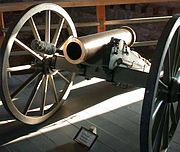 Nineteenth-century 12-pounder (5 kg) mountain howitzer displayed by the National Park Service at Fort Laramie in Wyoming, United Stateshttp://military.wikia.com/wiki/Special:Upload?wpDestFile=Keegan%27s_howitzer.jpg Current U.S. Military doctrine defines howitzers as any cannon artillery capable of high-angle (45' to 90' elevation) and low angle (45' to 0' elevation); guns and are defined as only capable of low-angle fire and mortars only capable of high-angle fire. 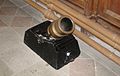 Basic Artillery Drill:Line up in front of the gun ready for inspection ( ear protection, water and all your accouterments) Right and left about faceMan out the pieceBombardier search the piece (done only once)Tend the ventSearch the pieceAdvance the spongeSponge the pieceHandle cartridgeAdvance cartridgeLoadRamPick and primeGiveFirePLEASE NOTE: for any National Park Service (NPS) or Continental Line event we will search and sponge the piece twice